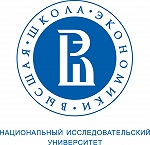 Национальный исследовательский университет «Высшая школа экономики»Нижегородский филиалЛист ознакомления с локальными нормативными актами(для научно-педагогических работников)Я, ____________________________________________________________________________,Ф.И.О.настоящим подтверждаю, что до подписания трудового договора ознакомлен(а) с нижеуказанными локальными нормативными актамиНационального исследовательского университета «Высшая школа экономики» (далее – НИУ ВШЭ, Университет).Я подтверждаю, что указанные локальные нормативныеакты мною прочитаны и поняты, все вопросы, касающиеся их содержания, мне разъяснены.Я подтверждаю, что проинформирован и осведомлен о том, что локальные нормативные акты Университета, в том числе, регулирующие трудовые и непосредственно связанные с ними отношения, а также непосредственно связанные с трудовой деятельностью работников, размещаются на корпоративном сайте (портале) НИУ ВШЭ в разделе «Организационно-правовые документы и локальные акты».С Правилами внутреннего трудового распорядка НИУ ВШЭОзнакомлен(а) ______________________			_____________________________(расшифровка подписи –фамилия, инициалы)С локальными нормативными актами НИУ ВШЭОзнакомлен(а) ______________________			_____________________________(расшифровка подписи –фамилия, инициалы)Дата приема на работу в НИУ ВШЭ «__» ____________ 202_г.Правила внутреннего трудового распорядка Национального исследовательского университета «Высшая школа экономики»утверждены ученым советом НИУ ВШЭ 03.03.2017, протокол № 2, и введены в действие приказом НИУ ВШЭ от 23.03.2017№ 6.18.1-01/2303-11 (в действующей редакции)https://www.hse.ru/docs/204448026.html№ п/пНаименование локального нормативного актаРеквизитыСсылкана корпоративный сайт (портал), где размещен локальный нормативный актДекларация ценностей НИУ ВШЭпринятаученым советом НИУ ВШЭ 06.12.2013, протокол № 50https://www.hse.ru/news/life/105019933.htmlПоложениеоб обработке персональных данных Национальным исследовательским университетом «Высшая школа экономики»утверждено приказом НИУ ВШЭ от 02.06.2017№ 6.18.1-01/0206-08(в действующей редакции)https://www.hse.ru/docs/206426922.htmlВременное положение об оплате труда работников федерального государственного автономного образовательного учреждения высшего профессионального образования «Национальный исследовательский университет «Высшая школа экономики»утверждено ученым советом НИУ ВШЭ 27.02.2015, протокол № 02, и введено в действиеприказом НИУ ВШЭ от 25.03.2015 № 6.18.1-01/2503-03 (в действующей редакции)https://www.hse.ru/docs/147385999.htmlРегламент проведения предварительной работы по рассмотрению конкурсных документов претендентов на избрание на должности профессорско-преподавательского состава Национального исследовательского университета «Высшая школа экономики»утвержден ученым советом НИУ ВШЭ 22.12.2017, протокол № 13, и введен в действие приказом НИУ ВШЭ от 12.01.2018 № 6.18.1-01/1201-03(в действующей редакции)https://www.hse.ru/docs/213913281.htmlРегламент организации и проведения конкурсного отбора претендентов на должности профессорско-преподавательского состава в Национальном исследовательском университете «Высшая школа экономики»утвержден ученым советом НИУ ВШЭ 13.11.2015, протокол № 10, и введен в действие приказом НИУ ВШЭ от 04.12.2015№ 6.18.1-01/0412-04 (в действующей редакции)https://www.hse.ru/docs/168458391.htmlПоложение о порядке осуществлениядополнительной финансовой поддержки программы мобильности и научных исследований работников Национального исследовательского университета «Высшая школа экономики» – обладателей международно-признанной степени PhD, принятых на работу в результате процедуры международного рекрутингаутверждено приказом НИУ ВШЭ от 28.07.2015 № 6.18.1-01/2807-07(в действующей редакции)https://www.hse.ru/docs/154559222.htmlПоложение о порядке и условиях предоставления длительных и творческих отпусков педагогическим работникам Национального исследовательского университета  «Высшая школа экономики» и его филиаловутверждено ученым советом НИУ ВШЭ 26.04.2013, протокол № 45, и введено в действие приказомНИУ ВШЭ от 31.05.2013 № 6.18.1-01/3105-04(в действующей редакции)https://www.hse.ru/docs/15061321.htmlПоложение о благодарностях и почетных грамотах Национального исследовательского университета «Высшая школа экономики»утверждено ученым советом НИУ ВШЭ 07.04.2017, протокол № 04, и введено в действие приказом НИУ ВШЭ от 27.04.2017 № 6.18.1-01/2704-22 (в действующей редакции)https://www.hse.ru/docs/205794583.htmlПоложение о медалях, почетных знаках, почетных званиях и дипломах Национального исследовательского университета «Высшая школа экономики»утверждено ученым советом НИУ ВШЭ 07.04.2017, протокол № 04, и введено в действие приказом НИУ ВШЭ от 27.04.2017 № 6.18.1-01/2704-19 (в действующей редакции)https://www.hse.ru/docs/205794129.htmlПоложение о Заслуженном профессоре Высшей школы экономикиутверждено ученымсоветом НИУ ВШЭ 22.06.2018, протокол № 07, и введено в действие приказом НИУ ВШЭ от 11.07.2018№ 6.18.1-01/1107-15(в действующей редакции)https://www.hse.ru/docs/221433675.htmlПорядок и условия присвоения работникам профессорско-преподавательского составаНИУ ВШЭ статуса «профессор-исследователь», «доцент-исследователь», «профессор-консультант»и «доцент-консультант»утвержден ученым советом НИУ ВШЭ 02.03.2018, протокол № 2, и введенв действие приказом от 23.03.2018 № 6.18.1-01/2303-13(в действующей редакции)https://www.hse.ru/docs/217601927.htmlПоложение о служебных командировках Национального исследовательского университета «Высшая школа экономики»утверждено и введено в действие приказом НИУ ВШЭ от 01.06.2016 № 6.18.1-01/0106-08(в действующей редакции)https://www.hse.ru/docs/184745248.htmlПоложение о внутриобъектовом и пропускном режиме на объектах Национального исследовательского университета «Высшая школа экономики»утверждено приказом НИУ ВШЭ от 24.03.2014 № 6.18.1-01/2403-01(в действующей редакции)https://www.hse.ru/docs/118986747.htmlПорядок проведения аттестации педагогических работников, относящихся к профессорско-преподавательскому составу Национального исследовательского университета «Высшая школа экономики»утвержден ученым советом НИУ ВШЭ 21.06.2019, протокол № 9, и введенв действие приказом 17.07.2019                                                                                                       № 6.18.1-01/1707- 06 (в действующей редакции)https://www.hse.ru/docs/300433878.htmlПорядок проведения аттестации педагогических работников Лицея Национальногоисследовательского университета «Высшая школа экономики» в целях подтверждения соответствиязанимаемой должностиутвержден педагогическим советом Лицея НИУ ВШЭ  10.04.2018,и введен в действие приказом НИУ ВШЭ от 19.04.2018 № 6.18.1-01/1904-32(в действующей редакции)https://www.hse.ru/docs/218854506.htmlРегламент использования сотовой связи работниками ГУ-ВШЭутвержден приказомГУ ВШЭ от 29.07.2008 № 31-04/579(в действующей редакции)https://www.hse.ru/docs/11550192.htmlРегламент наполнения и обновления персональных страниц работников, относящихся к категории профессорско-преподавательского состава, научных работников, административно-управленческого, учебно-вспомогательного, административно-хозяйственного и инженерно-технического персонала на корпоративном портале (сайте) Национального исследовательского университета «Высшая школа экономики»утвержден приказом НИУ ВШЭ от 18.06.2015 № 6.18.1-01/1806-06(в действующей редакции)https://www.hse.ru/docs/152411873.htmlПоложение об интеллектуальной собственности Национального исследовательского университета «Высшая школа экономики»утверждено ученым советом НИУ ВШЭ 06.12.2013, протокол № 50, и введено в действие приказомНИУ ВШЭ от 20.12.2013 № 6.18.1-01/2012-03(в действующей редакции)https://www.hse.ru/docs/109614047.htmlПоложение о материальном стимулировании в сфере интеллектуальных прав в Национальном исследовательском университете «Высшая школа экономики»утверждено ученым советом НИУ ВШЭ 26.04.2013, протокол № 45, и введено в действие приказомНИУ ВШЭ от 05.06.2013 № 6.18.1-01/0506-03(в действующей редакции)https://www.hse.ru/docs/86975404.htmlРегламент о пропускной системе Национального исследовательского университета «Высшая школа экономики»утвержден приказом НИУ ВШЭ от 24.03.2014 № 6.18.1-01/2403-01(в действующей редакции)https://www.hse.ru/docs/118987027.htmlРегламент установления преподавательских надбавок лучшим преподавателям в Национальном исследовательском университете «Высшая школа экономики»утвержден ученым советом НИУ ВШЭ 29.04.2016, протокол №05, и введен в действие приказом НИУ ВШЭ от 25.05.2016 № 6.18.1-01/2505-06(в действующей редакции)https://www.hse.ru/docs/182988431.htmlПорядок представления информации о публикациях и система расчета баллов для получения академических надбавок федерального государственного автономного образовательного учреждения высшего профессионального образования «Национальный исследовательский университет «Высшая школа экономики»утвержден приказом НИУ ВШЭ от 06.03.2015 № 6.18.1-01/0603-13(в действующей редакции)https://www.hse.ru/docs/145172896.htmlПоложение об академических надбавках федерального государственного автономного образовательного учреждения высшего образования «Национальный исследовательский университет «Высшая школа экономики»утверждено ученым советом НИУ ВШЭ 24.11.2017, протокол № 11, и введено в действие приказом НИУ ВШЭ от 08.12.2017 № 6.18.1-01/0812-04(в действующей редакции)https://www.hse.ru/docs/212898410.htmlРегламент проведения регулярной обязательной оценки студентами Национального исследовательского университета «Высшая школа экономики» качества реализации учебных дисциплин и работы преподавателейутвержден приказом НИУ ВШЭ от 20.11.2019  № 6.18.1-01/2011-04(в действующей редакции)https://www.hse.ru/docs/318993988.htmlПоложение о порядке проведения проверки отчетов по научно-исследовательским работам на наличие неоригинального текста (технического заимствования), заимствования и/или необоснованного самоцитированияутверждено приказом НИУ ВШЭ от 12.11.2012 № 6.18.1-06/1211-07(в действующей редакции)https://www.hse.ru/docs/66507285.htmlПоложение об организации и проведении научных исследований, осуществляемых Национальным исследовательским университетом «Высшая школа экономики» в соответствии с государственным заданиемутверждено ученым советом НИУ ВШЭ 25.10.2013, протокол № 49, и введено в действие приказомНИУ ВШЭ от 16.12.2013 № 6.18.1-01/1612-16(в действующей редакции)https://www.hse.ru/docs/111166494.htmlПоложение об организации хранения и доступа к базам данных, созданным или закупленным в рамках проведения фундаментальных научных исследованийутверждено приказомНИУ ВШЭ от 07.05.2013 № 6.18.1-01/0705-04(в действующей редакции)https://www.hse.ru/docs/133919202.htmlРегламент о порядке и условиях работы с персональными данными работников НИУ ВШЭ и физических лиц, привлекаемых к выполнению научных исследований, осуществляемых НИУ ВШЭ в соответствии с государственным заданиемутвержден приказом НИУ ВШЭ от 26.12.2013 № 6.18.1-01/2612-05 (в действующей редакции)https://www.hse.ru/docs/112131507.htmlПоложение об основных принципах проведения академической экспертизы в Национальном исследовательском университете «Высшая школа экономики»утверждено ученым советом НИУ ВШЭ 28.06.2013, протокол № 47, и введено в действие приказомНИУ ВШЭ от 12.07.2013 № 6.18.1-01/1207-06(в действующей редакции)https://www.hse.ru/docs/92159502.htmlРегламент учета сведений о научных публикациях работников и аспирантов Национального исследовательского университета «Высшая школа экономики»утвержден приказом НИУ ВШЭ от 28.11.2018 № 6.18.1-01/2811-06 (в действующей редакции)https://www.hse.ru/docs/228625941.htmlРегламент предоставления доступа работникам Национального исследовательского университета «Высшая школа экономики» к информации в аналитической системе SciVal издательства Elsevierутвержден приказом НИУ ВШЭ от 21.06.2016 № 6.18.1-01/2106-04(в действующей редакции)https://www.hse.ru/docs/185741518.htmlПоложение о порядке и условиях предоставления краткосрочных творческих отпусков научно-педагогическим работникам Национального исследовательского университета «Высшая школа экономики»утверждено ученым советом НИУ ВШЭ 01.03.2013, протокол № 44, и введено в действие приказомНИУ ВШЭ от 25.04.2013 № 6.18.1-01/2504-06(в действующей редакции)https://www.hse.ru/docs/126633290.htmlПоложение о кураторах курсов и группГосударственного университета – Высшей школы экономикиутверждено ученым советом ГУ ВШЭ 26.11.2004, протокол № 8(в действующей редакции)https://www.hse.ru/docs/11094397.htmlПоложение об ординарных профессорах Национального исследовательского университета «Высшая школа экономики»утверждено ученым советом НИУ ВШЭ 25.03.2016, протокол № 4, и введено в действие приказом НИУ ВШЭ от 11.04.2016 № 6.18.1-01/1104-05 (в действующей редакции)https://www.hse.ru/docs/180645433.htmlРегламент организации повышения квалификации преподавателей ГУ-ВШЭ по использованию электронных библиотечных ресурсовутвержден приказомНИУ ВШЭ от 09.12.2008 № 31-04/1042(в действующей редакции)https://www.hse.ru/docs/12648234.htmlРегламент использования преподавательских комнат в зданиях Национального исследовательского университета «Высшая школа экономики»утвержден приказомНИУ ВШЭ от 13.03.2015 № 6.18.1-01/1303-11 (в действующей редакции)https://www.hse.ru/docs/189307282.htmlПорядок аттестации научных работников  в Национальном исследовательском университете «Высшая школа экономики»утвержденприказом НИУ ВШЭ от 19.02.2019 № 6.18.1-01/1902-04(в действующей редакции)https://www.hse.ru/docs/245202067.htmlАнтикоррупционная политика Национального исследовательского университета «Высшая школа экономики»утверждена приказом НИУ ВШЭ от 07.05.2018 № 6.18.1-01/0705-01(в действующей редакции)https://www.hse.ru/docs/218854607.htmlРегламент организации повышения квалификации работников Национального исследовательского университета «Высшая школа экономики» и его филиаловутвержден приказом НИУ ВШЭ от 09.06.2017 № 6.18.1-01/0906-12 (в действующей редакции)https://www.hse.ru/docs/217277925.htmlПоложение о статусе ассоциированного сотрудника Национального исследовательского университета «Высшая школа экономики»утверждено ученым советом НИУ ВШЭ 02.03.2018, протокол № 02, и введено в действие приказом НИУ ВШЭ от 04.05.2018 № 6.18.1-01/0405-06(в действующей редакции)https://www.hse.ru/docs/219210855.htmlРегламент организации проведения предварительных при поступлении на работу и периодических медицинских осмотров (обследований) работников Национального исследовательского университета «Высшая школа экономки»утвержден приказом НИУ ВШЭ от 17.07.2019 № 6.18.1-01/1707-07 (в действующей редакции)https://www.hse.ru/docs/300434812.htmlРегламент предоставления материальной помощи работникам НИУ ВШЭ – Нижний НовгородУтверждено приказом директора НИУ ВШЭ – Нижний Новгород от 04.09.2020 № 8.1.6.3-14/0409-01https://www.hse.ru/docs/401059255.htmlПоложениео группе высокого профессионального потенциала (кадровом резерве научно-педагогических работников) в Национальном исследовательском университете «Высшая школа экономики»утверждено ученым советом НИУ ВШЭ от 30.03.2018, протокол №3, введено в действие приказом НИУ ВШЭ от 20.04.2018 №6.18.1-01/2004-03https://www.hse.ru/docs/219678212.htmlПоложение о конференции работников и обучающихсяНационального исследовательского университета«Высшая школа экономики»утверждено ученым советом НИУ ВШЭ от 21.12.2018, протокол №13, ивведено в действие приказом НИУ ВШЭ от 28.12.2018 №6.18.1-01/2812-21https://www.hse.ru/docs/230159319.htmlПриказ об утверждении локальных нормативных актов, регулирующих планирование и учет объема учебной нагрузки научно-педагогических работников Национального исследовательского университета «Высшая школа экономики» на 2019/2020 учебный годприказ НИУ ВШЭ от 30.09.2019 №6.18.1-01/3009-13(в действующей редакции)https://www.hse.ru/docs/331923388.htmlhttps://www.hse.ru/docs/331923373.htmlhttps://www.hse.ru/docs/331923331.htmlhttps://www.hse.ru/docs/331923314.htmlРегламент планирования, утверждения и публикации расписания учебных занятий в НИУ ВШЭутвержден приказом НИУ ВШЭ от 08.07.2019 №6.18.1-01/0807-01(в действующей редакции) https://www.hse.ru/docs/323621231.htmlПорядокпроведения аттестации педагогических работников, относящихся к профессорско-преподавательскому составу Национального исследовательского университета «Высшая школа экономики»утвержден ученым советом НИУ ВШЭ21.06.2019, протокол №9, введен в действие приказом НИУ ВШЭ от 17.07.2019 №6.18.1-01/1707-06(в действующей редакции)https://www.hse.ru/docs/300433878.htmlПорядок пользования педагогическими работникамибиблиотеками и информационными ресурсами, доступа к информационно-телекоммуникационным сетям и базам данных, учебным и методическим материалам, музейным фондам, материально-техническим средствам обеспечения образовательной деятельности в Национальном исследовательском университете «Высшая школа экономикиутвержден приказом НИУ ВШЭ от 01.02.2019 №6.18.1-01/0102-02(в действующей редакции)lhttps://www.hse.ru/docs/239231246.htmlПоложение о стимулировании создания массовых открытых онлайн-курсов в Национальном исследовательском университете «Высшая школа экономики»утверждено ученым советом НИУ ВШЭ 27.09.2019, протокол № 13, введено в действие приказом НИУ ВШЭ от 28.11.2019№ 6.18.1-01/2811-12 (в действующей редакции)https://www.hse.ru/docs/320435562.htmlРегламент рассмотрения и отбора заявок работников структурных подразделений Национального исследовательского университета «Высшая школа экономики» на разработку онлайн-курсов за счет средств Национального исследовательского университета «Высшая школа экономики»утвержден приказом НИУ ВШЭот 10.12.2019 № 6.18.1-01/1012-02 (в действующей редакции)https://www.hse.ru/docs/323667294.htmlПоложение о Заслуженном работнике Высшей школы экономикиутверждено ученым советом НИУ ВШЭ,21.06.2019, протокол №9 введено в действие приказом НИУ ВШЭ от 15.07.2019 №6.18.1-01/1507-11(в действующей редакции)https://www.hse.ru/docs/299559972.htmlИнструкция о порядке работы в Национальном исследовательском университете «Высшая школа экономики» с документированнойслужебной информацией ограниченного распространения утверждена приказом НИУ ВШЭ от 30.05.2019 №6.18.1-01/3005-05(в действующей редакции)https://www.hse.ru/docs/281651503.html